FORMULARZ OFERTYZamawiający:Stowarzyszenie Lokalna Grupa Działania „Zaścianek Mazowsza”ul. Polna 15, 07-405 TroszynOferent:Odpowiadając na zaproszenie do złożenia oferty Nr 2/2016  na:Dostawę gadżetówOferujemy wykonanie przedmiotu zamówienia, zgodnie z warunkami wymienionymi w zaproszeniu do złożenia oferty 2/2016 za:Deklarujemy ponadto:Oświadczam, że:zapoznałem/am się z opisem zamówienia i nie wnoszę do niego zastrzeżeń;znajduje/my się w sytuacji ekonomicznej i finansowej zapewniającej wykonanie zamówienia;posiadam/y uprawnienia do wykonania określonej działalności lub czynności;posiadam/y niezbędną wiedzę i doświadczenie w zakresie objętym niniejszą ofertą oraz dysponuje/my potencjałem technicznym i osobami zdolnymi do wykonania zamówienia;w razie wybrania naszej oferty zobowiązujemy się do podpisania umowy w miejscu i terminie określonym przez Zamawiającego.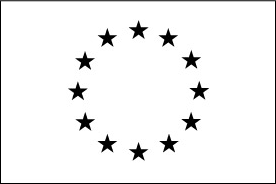 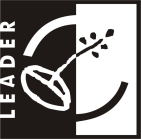 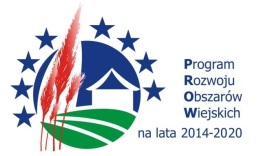 NazwaSiedzibaNr telefonu/ faksNr NIPNr konta bankowegoCena bruttow tym VATsłownie cena bruttoBalonyNotesy ekologiczne w komplecie z długopisem (165x210)Notesy ekologiczne w komplecie z długopisem (90x140)Teczki ofertowe 1 bigoweNotesy A4DługopisyRazem Termin wykonania zamówienia:……………………………………
(Pieczęć nagłówkowa)……………………………………(Data i podpis Oferenta)